JESTEŚMY TACY SAMI1. Moje nogi – wierszyk animowany ruchem:Moje nogi lubią tupać.           /  tupiemyMoje pięści lubią pukać.        /  stukamy jedną piąstką o drugąMoja głowa chce się kiwać.   /  kiwamy głową na bokiMoje ręce chcą popływać.     /   naśladujemy ruch rąk podczas pływania żabkąMoje palce lubią pstrykać.    /   pstrykamy palcamiA ja bardzo chcę pobrykać.  /  podskakujemy, uginając nogi w kolanach i wymachując rękami2. Jesteśmy dziećmi – wysłuchanie piosenki: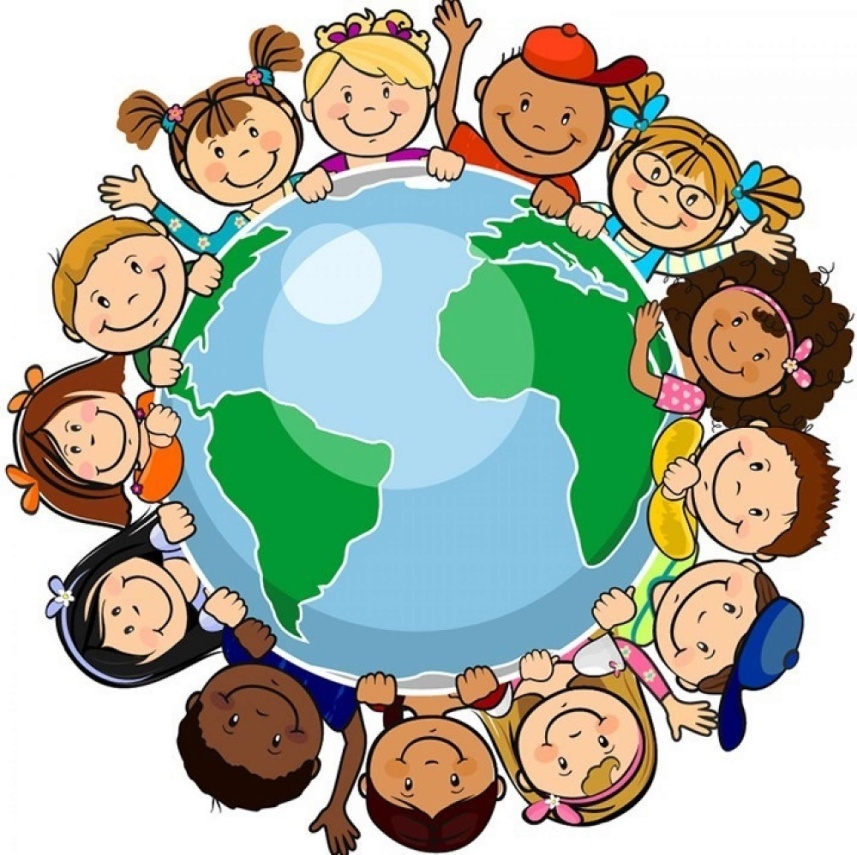 https://www.youtube.com/watch?v=7K3_mSb1zRQŚpiewające Brzdące Jesteśmy dziećmi1. Czy jesteś z Afryki,Czy też z Ameryki,Nie jest ważne gdzie mieszkamy,Bo jesteśmy tacy sami.Ref.Jesteśmy dziećmi! Chcemy miłości!Jesteśmy dziećmi! Chcemy radości!Chcemy by często tulono nasI żeby miło płynął nam czas.2. Czy mówisz po polsku,
Czy też po japońsku,
Wszyscy dobrze rozumiemy,
Czego tak naprawdę chcemy.3. My dzieci świata – oglądanie filmu, zwrócenie uwagi na wygląd domów w różnych regionach świata.https://www.youtube.com/watch?v=zl_dYe03Yx04. Gdzie mieszkają dzieci? – karta pracy.Połącz każde dziecko z jego domem. Pokoloruj obrazki.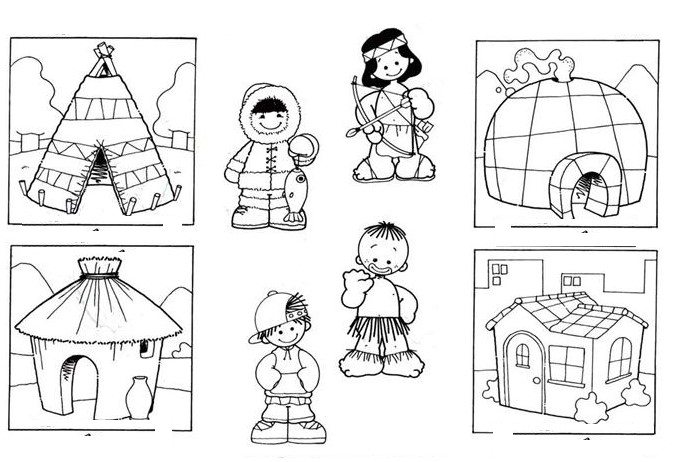 6. Ścieżka – zabawa ruchowa – na podłodze wyznaczamy prostą ścieżkę. Bo obu jej stronach układamy np. duże klocki. Zadaniem dziecka jest przenieść wszystkie klocki na „ścieżkę” - dziecko porusza się skacząc obunóż. Skacząc trzyma klocek między stopami. 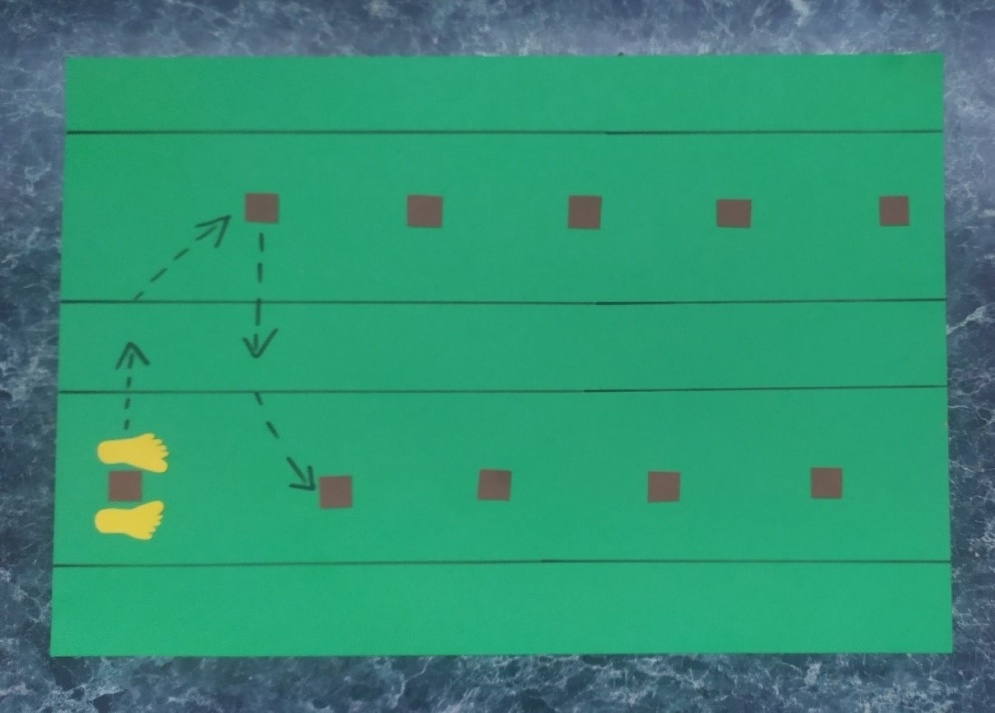 7. 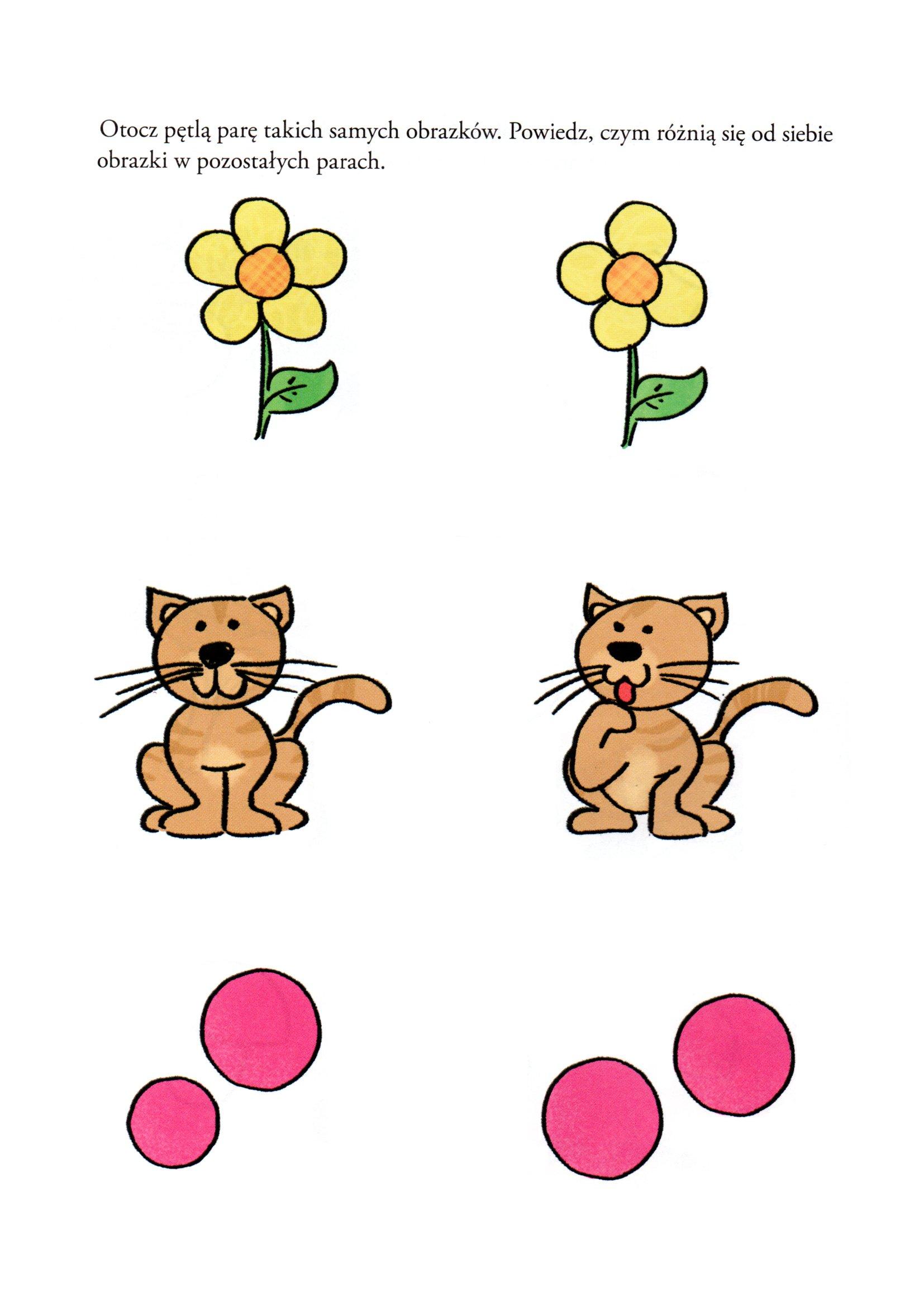 8. Kolega z Afryki – praca plastyczna – kolorowanie lub malowanie twarzy. Włosy – wyklejanie plasteliną lub przyklejanie ziaren kawy.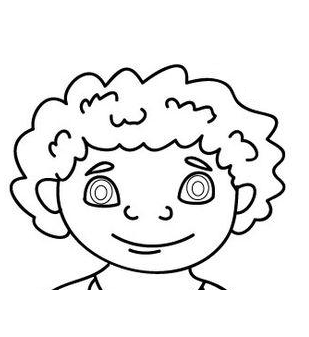 Dla chętnych:Połącz takie same obrazki.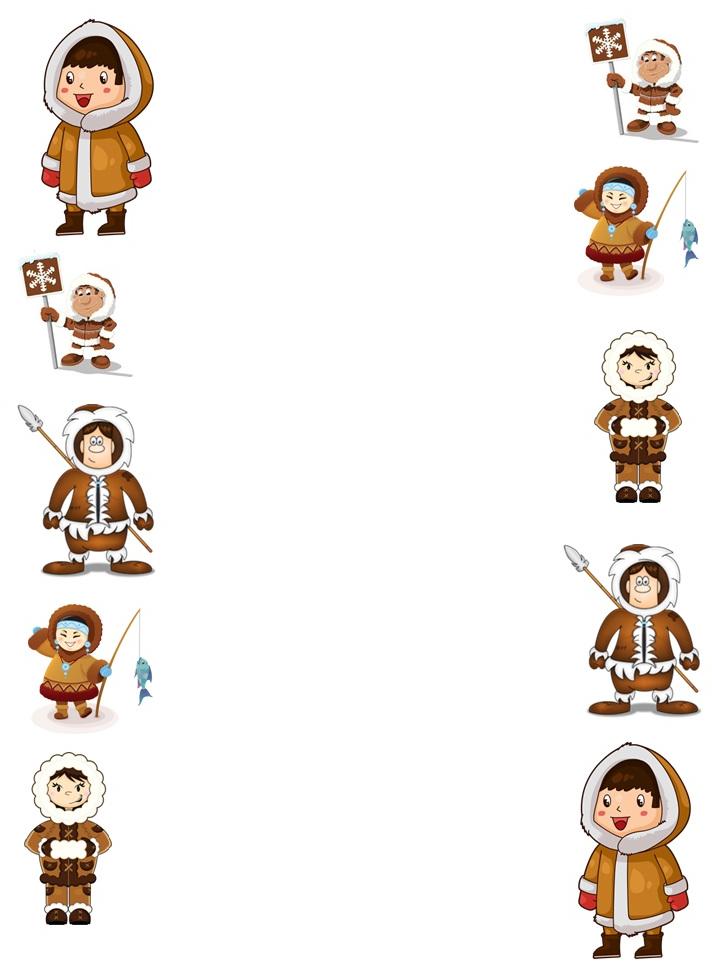 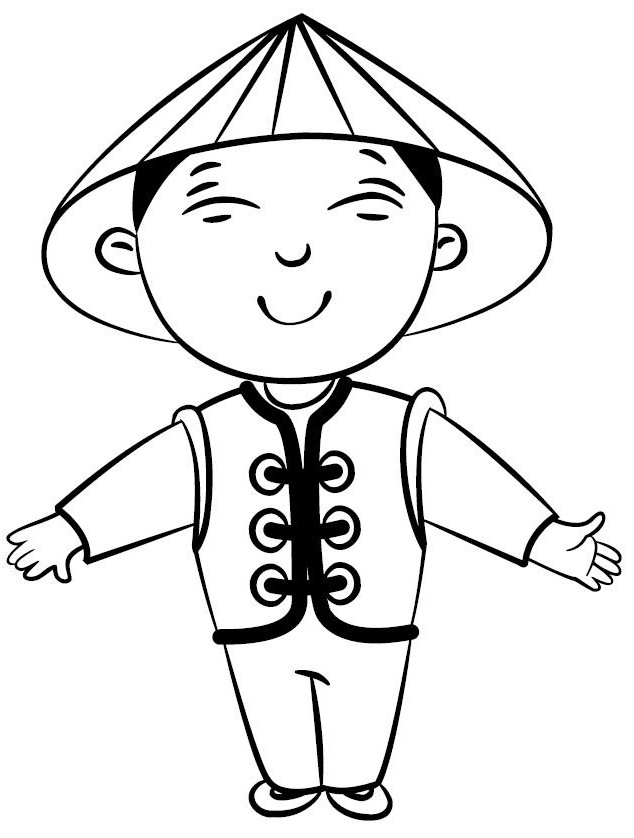 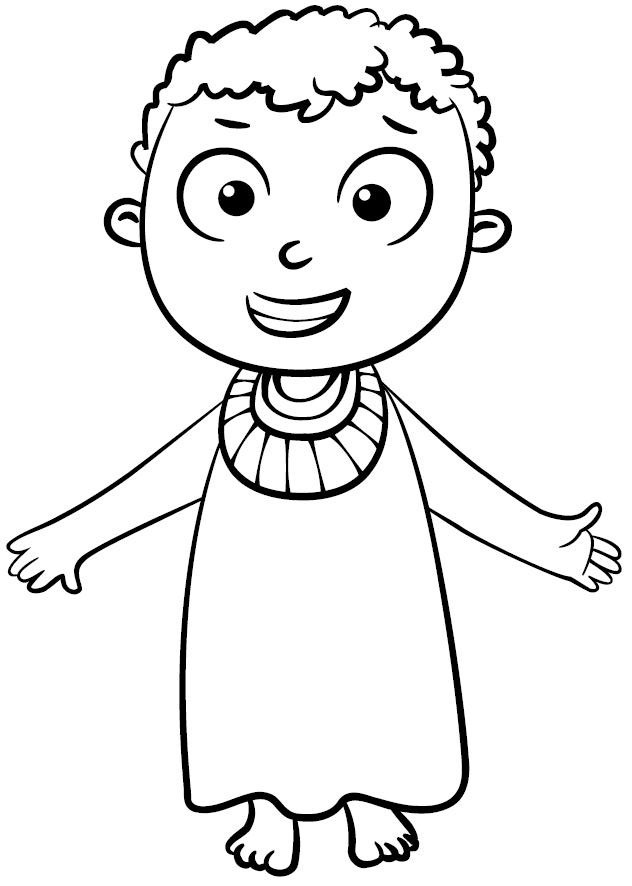 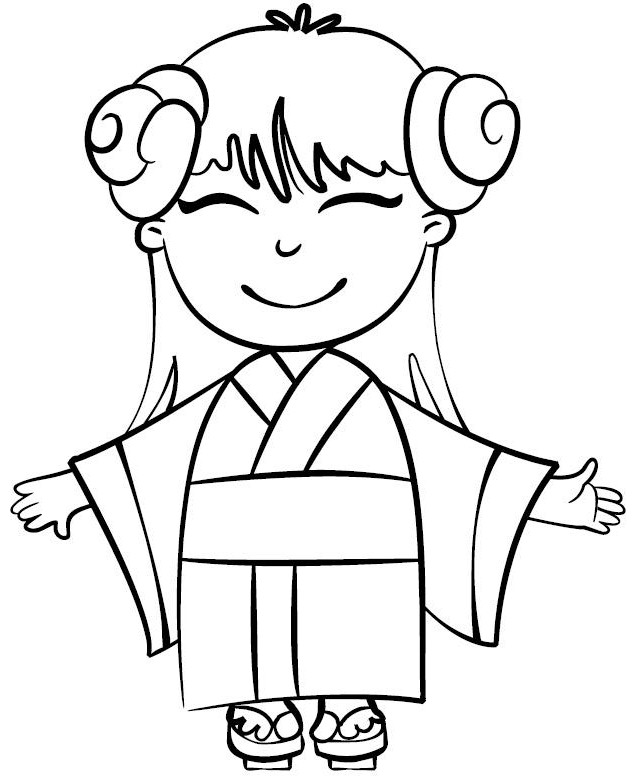 Kolorowanki pochodzą ze strony blizejprzedszkola.pl